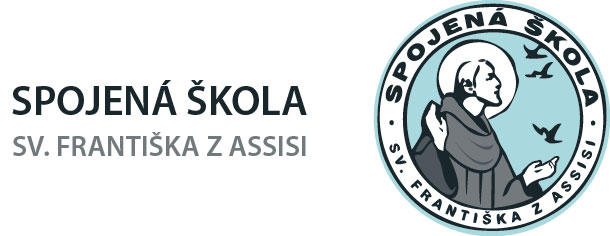 Výzva na predkladanie ponúk zákazky s nízkou hodnotouIdentifikácia obstarávateľa:Verejný obstarávateľ podľa  § 7 ods. 1 zákona č. 343/2015 Z. z. o verejnom obstarávaní a o zmene a doplnení niektorých zákonov v znení neskorších predpisov.Názov:  Spojená škola sv. Františka z AssisiIČO: 42176182					DIČ: 2022959246Zastúpená: PaedDr. Marta Sendeková, PhD. Riaditeľka školyObec /mesto/: Bratislava	PSČ: 841 04Ulica: Karloveská 	Číslo: 32Telefón: 02/65 42 40 43	Elektronická pošta: tajomnicka@svfrantisek.sk, vo@svfrantisek.skPredmet zákazky: „Zakúpenie schválených učebníc, schválených učebných textov, schválených pracovných zošitov, odporúčaných učebníc a odporúčaných pracovných zošitov z príspevku MŠVVaŠ SR na školský rok 2021/2022.“Hlavný slovník CPV: 22112000-8 UčebniceOpis zákazky: Zoznam učebníc a pracovných zošitov podľa Prílohy č.1 - Zoznam požadovaných učebníc a pracovných zošitovMiesto dodania predmetu obstarávania:Elokované pracovisko Spojenej školy sv. Františka z Assisi, Veternicova 20, 841 05 Bratislava – Dlhé Diely.Rozdelenie predmetu zákazky na časti: ánoMožnosť predloženia variantných riešení: ánoTermín dodávky tovaru a poskytnutia služby: 10.06.2021 – 30.06.2021Predpokladaná hodnota zákazky : 5173 Eur bez DPHPodmienky financovania: Predmet zákazky bude financovaný zo štátneho príspevku na učebnice. Splatnosť faktúry bude 14 dní od jej doručenia. Cena za predmet zákazky musí obsahovať všetky náklady spojené s realizovaním predmetu zákazky.Cena má byť spracovaná v súlade s požiadavkami verejného obstarávateľa a v súlade s prílohami oznámenia o zadávaní zákazky. Prílohač.1 musí byť položkovite ocenená a je súčasťou ponuky uchádzača.Cenu je potrebné uvádzať v Eurách. Cenu v cenovej ponuke je potrebné uvádzať: bez DPH a s DPH.Uchádzač, ktorý nie je platcom DPH, uvedie túto skutočnosť v ponuke uchádzača.Podmienky účasti uchádzačov:Uchádzač predloží:-cenovú ponuku podľa podmienok uvedených vo výzve, úspešný uchádzač doloží kópiu dokladu o oprávnení poskytovať službu, v ktorom musí byť uvedený predmet podnikania oprávňujúci uchádzača poskytovať predmet zákazky. U právnickej osoby je to aktuálny Výpis z obchodného registra, u fyzickej osoby je to Živnostenský list a iné doklady preukazujúce odbornú spôsobilosť uchádzača – napr. doklad o zápise v profesijnom zozname, alebo potvrdenie o zapísaní do zoznamu podnikateľov na Úrade pre verejné obstarávanie. Obsah ponuky:Cenová ponuka predložená uchádzačom musí obsahovať:- Identifikáciu uchádzača (názov, alebo obchodné meno uchádzača, adresu, sídlo, meno a funkciu štatutárneho orgánu, IČO, DIČ, telefónne číslo, meno a priezvisko kontaktnej osoby, jej telefónne číslo, e-mail).- Položkovite ocenný predmet zákazky v prílohe č.1. v cenách bez DPH a s DPH.Lehota na predkladanie ponúk: Ponuky sa prijímajú do 09.06.2021 do 10.00 hod.Miesto predkladania ponúk:Adresa verejného obstarávateľa: Spojená škola sv. Františka z Assisi, Karloveská 32, 841 04 Bratislava.Ponuku možno zaslať elektronicky na e-mailovú adresu: vo@svfrantisek.skOsobne na sekretariáte Spojenej školy sv. Františka z Assisi, Karloveská 32, 841 04 Bratislava v uzatvorenej obálke. Obal ponuky musí obsahovať nasledovné údaje:-adresu VO uvedenú v bode č. 1, adresu uchádzača a označenie –VO –neotvárať–heslo súťaže-„ Zakúpenie schválených učebníc, schválených učebných textov, schválených pracovných zošitov, odporúčaných pracovných zošitov z príspevku MŠVVaŠ SR na školský rok 2020/2021.V prípade, že uchádzač predloží ponuku prostredníctvom poštovej zásielky, rozhodujúci je termín doručenia ponuky verejnému obstarávateľovi.Vyhodnocovanie ponúk je neverejné.Kritérium hodnotenia ponúk: 		najnižšia cena v € s DPHpožadovaný obsahkvalitatívne kritériáObchodné podmienky: - predmet zákazky bude realizovaný na základe uzatvorenej objednávky na dodanie učebníc,- úhrada dohodnutej ceny sa uskutoční na základe faktúry po zrealizovaní predmetu zákazky,       termín splatnosti je 14 dní od dňa jej doručenia verejnému obstarávateľovi,- verejný obstarávateľ neposkytne preddavky, ani zálohové platby,- vzťahy zmluvou neupravené sa riadia príslušnými ustanoveniami Obchodného zákonníka a primerane príslušnými ustanoveniami všeobecne záväzných predpisov vzťahujúcich sa k predmetu zákazky,- verejný obstarávateľ si vyhradzuje právo zrušiť túto súťaž, alebo neprijať ani jednu z predložených ponúk, prípadne rozdeliť zákazku na časti, ak sa podstatne zmenia okolnosti, za ktorých bola súťaž zverejnená, alebo ani jedna z ponúk nesplní sumu stanovenú v predpokladanej hodnote zákazky.Ak úspešný uchádzač z akéhokoľvek dôvodu odstúpi od objednávky, verejný obstarávateľ môže          vyzvať ďalšieho uchádzača v poradí.Oznámenie o výsledku vyhodnotenia ponúkÚspešnému uchádzačovi bude doručené oznámenie o prijatí ponuky e-mailom, bude mu zaslaná objednávka v súlade s predloženou ponukou. Ostatným uchádzačom, ktorých ponuky budú vyhodnocované, bude doručené oznámenie o neúspešnosti e-mailom.V Bratislave, 10.05.2021                                                PaedDr.Marta Sendeková, PhD.                                                                                                   Riaditeľka školy